4.1.2 QlM The Institution has adequate facilities to support physical and recreational requirements of students and staff - sports, games (indoor, outdoor), gymnasium, auditorium, yoga centre, etc.) and for cultural activities The sports facilities will improve and develop the fitness and concentration level of the students and performance in the program.The Institution has adequate facilities to support physical and recreational requirements of students and staff - sports, games (indoor, outdoor), gymnasium, auditorium, yoga centre, etc.) and for cultural activitiesSports Facility:The Institution emphasizes on physical activities to provide both fitness and mental relaxation in view of this college has sufficient sports facilities  3 acres of ground bring the students together daily for various sports activities such as cricket, football & athletic events. College has a facility of basketball ground and volley ball ground of 0.5 acre each bring the students together for better coordination, team work improving mental and physical health. The 6000 sq. ft. indoor stadium is ideal for playing badminton, shuttle, table tennis and indoor gamesIntra-college Sports meet is being conducted annually. The Co-Curricular activity committee organizes annual sports & cultural activities.Gymnasium and Yoga Facility:The campus has gymnasium of 750 sq.ft area equipped with 11-stage multigym,Gymnasium is well equipped with modern  equipment’s like advanced treadmill, weights for strengthening exercises . The fitness centre is free to use for all students Institute follows separate timings for girls & boys. Through these excellent facilities, the college offers opportunities to students for regular work-out, lifestyle management and interaction. Yoga classes are conducted in yoga centre of 420 sq. ft. for students in the morning and evening as per their convenience.Institute also celebrates Yoga Day annually and many students and faculties practice it in their day to day life.Auditorium  for Cultural Facilities:Institute has cavernous auditorium of 18000 sq. ft. Auditorium has multifaceted gallery for various cultural activities during annual college day, The auditorium is well equipped with sound system and facilities of various musical instruments is providedInstitute organizes annual cultural gathering Students also celebrates various festival s like Ganesh Festival, Pongal, Onam, Christmas etc. Every year the students from Dr.Ulhas Patil Medical College And Hospital participate in Inter-institutional Sports and Cultural CompetitionsOther Facilities:College has its own lawns where the annual events like Republic day and Independence day celebratedStudents council is established by the college and they organizes various programs Surrounding by college many natural green picnic spots are located which is a natural recreational facility for students and staffCollege is located near to Jalgaon city where various recreational facilities are available for the student and staff                                                                                                                            DeanDr.Ulhas Patil Medical college                                                                                                                     & Hospital Jalgaon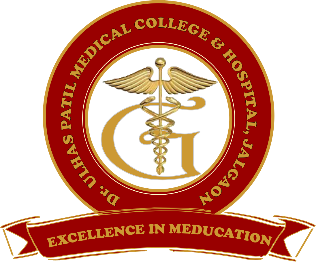 Godavari Foundation’sDR. ULHAS PATIL MEDICAL COLLEGE & HOSPITAL,Recognized by Medical Council of India, Approved by Central Govt. of India, New Delhi, Letter no. MCI-34(41)/2012-med./158127, dated 05/02/2013Affiliated to Maharashtra University of Health Sciences, Nashik  [College Code-1306] Jalgaon-Bhusawal Road, NH-6, Jalgaon Kh, Tal. & Dist. Jalgaon 425309	Tel. No. (0257)2366657, 2366678 Fax No. 0257-2366648	Email ID : dupmcj@yahoo.in     Web Site : www.dupmc.ac.in